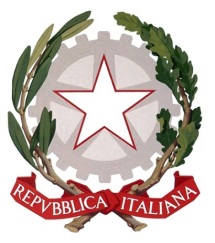 Tribunale di MassaUfficio Esecuzioni ImmobiliariProcedura N. ____/________ R.G. Esecuzioni Immobiliaripromossa da controGiuramento e accettazione dell'espertoIo sottoscritto __________________________________________________________nato a _________________________________ il __________________con studio in ___________________________________________________________telefono ___________________________________________e-mail ______________________________________________libero professionista iscritto all'Albo di questo Tribunale,DICHIAROdi accettare l'incarico ricevuto e allo scopoGIUROdi bene e fedelmente adempiere l'incarico affidatogli al solo scopo di far conoscere al giudice la verità.Esonero l'ufficio dalla responsabilità ex art. 15 1. 836/73 in caso di uso del mezzo proprio per raggiungere l'immobile da stimare.Massa, _______________L'esperto nominatoAVVISO: da compilare, sottoscrivere ed inviare digitalmente in PCT nel rispetto della normativa anche regolamentare concernente la sottoscrizione, la trasmissione e la ricezione dei documenti informatici.